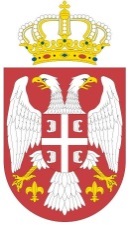 Република СрбијаМинистарство пољопривреде,ШУМАРСТВА И ВОДОПРИВРЕДЕУправа за аграрна плаћањаБр: 404-02-74/2018-07Датум: 26.12.2018. године		     БеоградНа основу члана 108. Закона о јавним набавкама („Службени гласник“ РС, бр. 124/2012, 14/2015 и 68/2015) и Извештаја о стручној оцени понуда број 404-02-74/2018-07 од 18.11.2018. године, вршилац дужности помоћника директора Управе за аграрна плаћања на основу Решења број 119-01-13/17/2018-09 од 24.12.2018. године доноси ОДЛУКУ  O ДОДЕЛИ УГОВОРА ЗА ПАРТИЈУ 1ДОДЕЉУЈЕ СЕ уговор у поступку јавне набавке мале вредности, ЈНМВ 14/2018 Партија 1, обука за контролу грађевинских објеката са техничко – технолошком документацијом, наручиоца Министарства пољопривреде, шумарства и вододпривреде – Управа за аграрна плаћања најповољнијем понуђачу, ANY CTS d.o.o. Beograd, са седиштем у Београду, Струмичка 96.	Вредност уговора износи 510.000,00 динара без пореза на додату вредност. О б р а з л о ж е њ еМинистарство пољопривреде, шумарства и водопривреде - Управа за аграрна плаћања је дана 30.11.2018. године донело Одлуку о покретању поступка број 404-02-74/2018-07 за доделу уговора у поступку јавне набавке мале вредности, ЈНМВ 14/2018 за набавку обука за контролу грађевинских објеката са техничко – технолошком документацијом и контролу књиговодствене документације. Јавна набавка је обликована у 2 (две) партије. 	Предмет јавне набавке за Партију 1 су услуге и то обука за контролу грађевинских објеката са техничко – технолошком документацијом. Шифра из ОРН је 79633000-0 (услуге у вези са усавршавањем особља). Редни број јавне набавке из плана јавних набавки: 1.2.7, редни број спровођења јавне набавке ЈНМВ 14/2018.Процењена вредност јавне набавке за Партију 1 износи 524.000,00 динара без пореза на додату вредност. Средства за ову јавну набавку у финансијском плану обезбеђена су на економској класификацији (конто) 423311 (услуге образовања и усавршавања запослених).Основни подаци о понуђачима: ANY CTS d.o.o. Beograd, са седиштем у Београду, Струмичка 96, матични број 21332313, законски заступник Мира Трифуновић.Називи, односно имена понуђача чије су понуде одбијене и разлози за њихово одбијање: нема.Критеријум за доделу уговора:Додела уговора извршена је сходно методологији утврђеној позивом за подношење понуда и конкурсном документацијом, тако да је на понуђаче који су доставили прихватљиве понуде примењен критеријум „најнижа понуђена цена”. Комисија је након прегледа прихватљивих понуда утврдила да је понуђач за Партију 1 ANY CTS d.o.o. Beograd, са седиштем у Београду, Струмичка 96 чија је понуда код  наручиоца заведена под бројем 404-02-74/2/2018-07 дао најнижу цену од 510.000,00 динара без пореза на додату вредност.Ранг листа понуђача за Партију 1:Назив понуђача коме се додељује уговор за Партију 1: ANY CTS d.o.o. Beograd, са седиштем у Београду, Струмичка 96, матични број 21332313, законски заступник Мира Трифуновић. Овлашћено лице Наручиоца прихватило је предлог Комисије за јавну набавку о додели уговора, те је на основу члана 108. Закона о јавним набавкама донело одлуку као у диспозитиву. ПОУКА О ПРАВНОМ ЛЕКУ:Против ове одлуке може се наручиоцу поднети захтев за заштиту права у року од 5 (пет) дана од дана објављивања исте на Порталу јавних набавки, а копија се истовремено доставља  Републичкој комисији за заштиту права у поступцима јавних набавки.													в.д. помоћник директора на основу 							Решења број 119-01-13/17/2018-09 од 							24.12.2018. годинеДрагослав Милутиновић Ред.бројПонуђачЦена (без ПДВ-а)1.ANY CTS d.o.o. Beograd510.000,00 динара